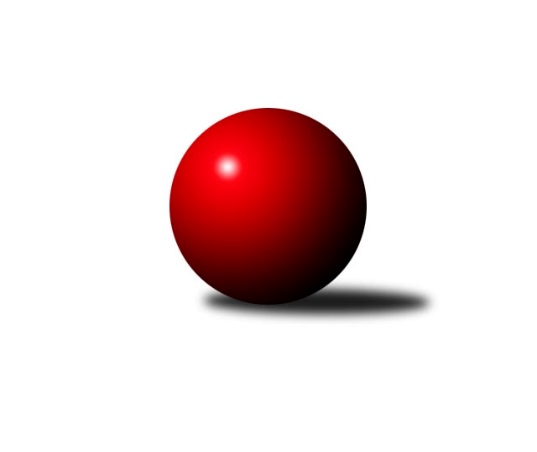 Č.2Ročník 2015/2016	20.9.2015Nejlepšího výkonu v tomto kole: 3289 dosáhlo družstvo: CB Dobřany 3.KLM A 2015/2016Výsledky 2. kolaSouhrnný přehled výsledků:SK Škoda VS Plzeň 	- TJ Slovan Karlovy Vary	2:6	3244:3262	8.0:16.0	19.9.TJ VTŽ Chomutov	- TJ Glaverbel Czech Teplice 	4:4	3110:3110	11.5:12.5	19.9.TJ Sokol Kdyně	- TJ Lokomotiva Ústí n. L. 	2:6	3261:3287	10.0:14.0	19.9.KK Karlovy Vary	- TJ Jiskra Hazlov 	6:2	3248:3135	16.0:8.0	19.9.CB Dobřany 	- TJ Baník Stříbro B	6:2	3289:3199	14.0:10.0	19.9.TJ Kovohutě Příbram 	- TJ Blatná		dohrávka		26.9.Tabulka družstev:	1.	KK Karlovy Vary	2	2	0	0	13.0 : 3.0 	32.0 : 16.0 	 3255	4	2.	TJ Slovan Karlovy Vary	2	2	0	0	13.0 : 3.0 	30.5 : 17.5 	 3228	4	3.	TJ Lokomotiva Ústí n. L.	2	2	0	0	13.0 : 3.0 	28.0 : 20.0 	 3205	4	4.	TJ VTŽ Chomutov	2	1	1	0	9.0 : 7.0 	26.0 : 22.0 	 3129	3	5.	TJ Kovohutě Příbram	1	1	0	0	5.0 : 3.0 	12.0 : 12.0 	 3240	2	6.	TJ Sokol Kdyně	2	1	0	1	7.0 : 9.0 	24.5 : 23.5 	 3292	2	7.	CB Dobřany	2	1	0	1	7.0 : 9.0 	24.0 : 24.0 	 3157	2	8.	TJ Glaverbel Czech Teplice	2	0	1	1	5.0 : 11.0 	22.0 : 26.0 	 3104	1	9.	TJ Blatná	1	0	0	1	3.0 : 5.0 	9.5 : 14.5 	 3117	0	10.	TJ Baník Stříbro B	2	0	0	2	5.0 : 11.0 	22.0 : 26.0 	 3198	0	11.	TJ Jiskra Hazlov	2	0	0	2	5.0 : 11.0 	17.5 : 30.5 	 3182	0	12.	SK Škoda VS Plzeň	2	0	0	2	3.0 : 13.0 	16.0 : 32.0 	 3195	0Podrobné výsledky kola:	 SK Škoda VS Plzeň 	3244	2:6	3262	TJ Slovan Karlovy Vary	Milan Findejs	126 	 123 	 124 	126	499 	 0:4 	 559 	 129	137 	 149	144	Tomáš Pavlík	Martin Vít	158 	 131 	 137 	130	556 	 1:3 	 548 	 136	135 	 145	132	Jaroslav Páv	Jakub Solfronk	129 	 126 	 146 	129	530 	 1:3 	 559 	 149	129 	 144	137	Tomáš Beck st.	Milan Vrabec	141 	 135 	 136 	128	540 	 1:3 	 564 	 128	145 	 144	147	František Průša	Petr Sachunský	130 	 160 	 141 	150	581 	 2:2 	 544 	 142	114 	 146	142	Václav Hlaváč st.	Oldřich Kučera	135 	 140 	 142 	121	538 	 3:1 	 488 	 115	133 	 108	132	Pavel Staša *1rozhodčí: střídání: *1 od 72. hodu Jiří HojsákNejlepší výkon utkání: 581 - Petr Sachunský	 TJ VTŽ Chomutov	3110	4:4	3110	TJ Glaverbel Czech Teplice 	Arnošt Filo	141 	 123 	 116 	137	517 	 2.5:1.5 	 503 	 116	123 	 138	126	David Bouša	Stanislav ml. Šmíd ml.	148 	 143 	 147 	148	586 	 4:0 	 528 	 131	138 	 122	137	Jan Hybš	Stanislav st. Šmíd st.	142 	 123 	 124 	122	511 	 3:1 	 484 	 114	110 	 145	115	Luděk Gühl	Robert st. Suchomel st.	131 	 132 	 125 	123	511 	 1:3 	 514 	 144	134 	 109	127	Alexandr Trpišovský	Zbyněk Vytiska	126 	 129 	 103 	117	475 	 1:3 	 507 	 130	121 	 132	124	Jan Filip	Stanislav Rada	125 	 128 	 128 	129	510 	 0:4 	 574 	 150	135 	 148	141	Lukáš Hanzlíkrozhodčí: Nejlepší výkon utkání: 586 - Stanislav ml. Šmíd ml.	 TJ Sokol Kdyně	3261	2:6	3287	TJ Lokomotiva Ústí n. L. 	Václav Kuželík ml.	157 	 129 	 150 	125	561 	 2:2 	 562 	 138	158 	 138	128	Milan Grejtovský	Tomáš Timura	128 	 151 	 143 	131	553 	 3:1 	 541 	 155	140 	 135	111	Miroslav Wedlich	Jan Lommer	138 	 139 	 127 	125	529 	 1:3 	 550 	 145	125 	 136	144	Jiří Šípek	Jindřich Dvořák *1	115 	 132 	 122 	134	503 	 1:3 	 547 	 122	136 	 157	132	Martin Zahálka st.	David Machálek	144 	 127 	 153 	143	567 	 1:3 	 561 	 156	139 	 117	149	Milan Bělíček	Jiří Benda st.	118 	 147 	 127 	156	548 	 2:2 	 526 	 150	122 	 135	119	Milan Jaworekrozhodčí: střídání: *1 od 61. hodu Michael KotalNejlepší výkon utkání: 567 - David Machálek	 KK Karlovy Vary	3248	6:2	3135	TJ Jiskra Hazlov 	Lubomír Martínek	132 	 133 	 151 	143	559 	 2:2 	 548 	 151	140 	 137	120	Matěj Novák	Martin Trakal	122 	 134 	 126 	142	524 	 4:0 	 500 	 120	132 	 125	123	Miroslav Repčík	Jan Vank	127 	 149 	 138 	124	538 	 1:3 	 558 	 145	144 	 144	125	Petr Haken	Petr Čolák	145 	 134 	 129 	109	517 	 2:2 	 523 	 130	128 	 133	132	Petr Hájek	Josef Ženíšek	126 	 139 	 138 	125	528 	 4:0 	 465 	 102	126 	 116	121	Stanislav Novák	Václav Krysl	139 	 146 	 160 	137	582 	 3:1 	 541 	 159	124 	 137	121	Michael Wittwarrozhodčí: Nejlepší výkon utkání: 582 - Václav Krysl	 CB Dobřany 	3289	6:2	3199	TJ Baník Stříbro B	Martin Provazník	134 	 156 	 130 	130	550 	 2:2 	 531 	 143	124 	 129	135	Vladimír Šraga	Jan Koubský	134 	 140 	 142 	161	577 	 3:1 	 536 	 122	132 	 145	137	Jaroslav Harančík	Radek Kneř	116 	 144 	 136 	152	548 	 1:3 	 564 	 146	124 	 138	156	Roman Lipchavský	Milan Bek *1	123 	 118 	 136 	118	495 	 1:3 	 522 	 131	128 	 124	139	Pavel Treppesch	Josef ml. Fišer ml.	136 	 152 	 141 	145	574 	 4:0 	 514 	 134	128 	 119	133	Bernard Vraniak	Michal Šneberger	145 	 143 	 110 	147	545 	 3:1 	 532 	 144	124 	 127	137	Jan Čechrozhodčí: střídání: *1 od 61. hodu Josef st. FišerNejlepší výkon utkání: 577 - Jan KoubskýPořadí jednotlivců:	jméno hráče	družstvo	celkem	plné	dorážka	chyby	poměr kuž.	Maximum	1.	David Machálek 	TJ Sokol Kdyně	589.00	382.0	207.0	1.5	2/2	(611)	2.	Václav Krysl 	KK Karlovy Vary	580.00	383.0	197.0	2.0	1/1	(582)	3.	Stanislav ml. Šmíd  ml.	TJ VTŽ Chomutov	577.00	378.0	199.0	2.5	2/2	(586)	4.	Václav Kuželík  ml.	TJ Sokol Kdyně	568.00	365.5	202.5	2.5	2/2	(575)	5.	Roman Lipchavský 	TJ Baník Stříbro B	566.00	361.5	204.5	3.5	2/2	(568)	6.	Evžen Cígl 	TJ Blatná	560.00	369.0	191.0	3.0	1/1	(560)	7.	David Hošek 	TJ Kovohutě Příbram 	557.00	380.0	177.0	5.0	1/1	(557)	8.	Jan Koubský 	CB Dobřany 	556.50	358.0	198.5	3.0	2/2	(577)	9.	Václav Pinc 	TJ Kovohutě Příbram 	553.00	358.0	195.0	2.0	1/1	(553)	10.	Martin Zahálka  st.	TJ Lokomotiva Ústí n. L. 	553.00	360.0	193.0	5.0	2/2	(559)	11.	Jan Vank 	KK Karlovy Vary	552.50	368.5	184.0	3.5	1/1	(567)	12.	Petr Sachunský 	SK Škoda VS Plzeň 	552.00	360.5	191.5	3.5	2/2	(581)	13.	Luboš Lis 	TJ Blatná	552.00	362.0	190.0	1.0	1/1	(552)	14.	František Průša 	TJ Slovan Karlovy Vary	552.00	368.5	183.5	3.0	2/2	(564)	15.	Tomáš Pavlík 	TJ Slovan Karlovy Vary	549.00	379.5	169.5	4.0	2/2	(559)	16.	Milan Grejtovský 	TJ Lokomotiva Ústí n. L. 	548.50	358.5	190.0	4.5	2/2	(562)	17.	Petr Haken 	TJ Jiskra Hazlov 	548.00	358.0	190.0	3.0	2/2	(558)	18.	Jiří Benda  st.	TJ Sokol Kdyně	547.50	359.5	188.0	1.0	2/2	(548)	19.	Lukáš Hanzlík 	TJ Glaverbel Czech Teplice 	547.00	369.5	177.5	5.0	2/2	(574)	20.	Lubomír Martínek 	KK Karlovy Vary	546.50	357.5	189.0	2.5	1/1	(559)	21.	Václav Hlaváč  st.	TJ Slovan Karlovy Vary	546.50	367.5	179.0	4.5	2/2	(549)	22.	Milan Bělíček 	TJ Lokomotiva Ústí n. L. 	543.50	356.5	187.0	4.0	2/2	(561)	23.	Luboš Řezáč 	TJ Kovohutě Příbram 	543.00	361.0	182.0	6.0	1/1	(543)	24.	Oldřich Kučera 	SK Škoda VS Plzeň 	543.00	363.0	180.0	1.5	2/2	(548)	25.	Josef Ženíšek 	KK Karlovy Vary	540.00	364.0	176.0	3.5	1/1	(552)	26.	Tomáš Timura 	TJ Sokol Kdyně	539.50	352.5	187.0	5.0	2/2	(553)	27.	Tomáš Beck  st.	TJ Slovan Karlovy Vary	539.50	362.5	177.0	5.0	2/2	(559)	28.	Jaroslav Páv 	TJ Slovan Karlovy Vary	538.50	360.5	178.0	5.5	2/2	(548)	29.	Tomáš Číž 	TJ Kovohutě Příbram 	535.00	372.0	163.0	6.0	1/1	(535)	30.	Jaroslav Harančík 	TJ Baník Stříbro B	535.00	378.0	157.0	8.0	2/2	(536)	31.	Jiří Šípek 	TJ Lokomotiva Ústí n. L. 	533.00	369.0	164.0	5.5	2/2	(550)	32.	Jakub Solfronk 	SK Škoda VS Plzeň 	532.50	362.0	170.5	6.5	2/2	(535)	33.	Radek Kneř 	CB Dobřany 	532.50	362.5	170.0	2.0	2/2	(548)	34.	Vladimír Šraga 	TJ Baník Stříbro B	532.00	362.5	169.5	6.5	2/2	(533)	35.	Michael Wittwar 	TJ Jiskra Hazlov 	532.00	369.0	163.0	5.0	2/2	(541)	36.	Miroslav Repčík 	TJ Jiskra Hazlov 	531.00	357.5	173.5	5.5	2/2	(562)	37.	Robert st. Suchomel  st.	TJ VTŽ Chomutov	531.00	361.0	170.0	3.5	2/2	(551)	38.	Petr Hájek 	TJ Jiskra Hazlov 	530.50	345.5	185.0	4.5	2/2	(538)	39.	Pavel Treppesch 	TJ Baník Stříbro B	529.50	352.0	177.5	6.5	2/2	(537)	40.	Martin Vít 	SK Škoda VS Plzeň 	529.00	355.0	174.0	4.5	2/2	(556)	41.	Jaroslav Roj 	TJ Kovohutě Příbram 	528.00	377.0	151.0	2.0	1/1	(528)	42.	Martin Provazník 	CB Dobřany 	527.00	350.0	177.0	4.0	2/2	(550)	43.	Josef ml. Fišer  ml.	CB Dobřany 	525.50	361.0	164.5	5.0	2/2	(574)	44.	Matěj Novák 	TJ Jiskra Hazlov 	525.50	362.0	163.5	10.0	2/2	(548)	45.	Petr Čolák 	KK Karlovy Vary	525.00	339.5	185.5	2.5	1/1	(533)	46.	Martin Trakal 	KK Karlovy Vary	524.00	349.0	175.0	1.0	1/1	(524)	47.	Josef Hůda 	TJ Kovohutě Příbram 	524.00	352.0	172.0	4.0	1/1	(524)	48.	Jan Lommer 	TJ Sokol Kdyně	521.50	378.5	143.0	10.5	2/2	(529)	49.	Jan Hybš 	TJ Glaverbel Czech Teplice 	521.00	359.0	162.0	5.0	2/2	(528)	50.	Jan Filip 	TJ Glaverbel Czech Teplice 	520.50	349.5	171.0	6.5	2/2	(534)	51.	Miroslav Wedlich 	TJ Lokomotiva Ústí n. L. 	520.50	354.5	166.0	5.5	2/2	(541)	52.	Alexandr Trpišovský 	TJ Glaverbel Czech Teplice 	520.00	348.0	172.0	5.5	2/2	(526)	53.	Jiří Vokurka 	TJ Blatná	517.00	349.0	168.0	7.0	1/1	(517)	54.	Miloš Rozhoň 	TJ Blatná	516.00	356.0	160.0	11.0	1/1	(516)	55.	David Bouša 	TJ Glaverbel Czech Teplice 	515.50	353.0	162.5	5.5	2/2	(528)	56.	Stanislav Novák 	TJ Jiskra Hazlov 	514.50	351.5	163.0	5.5	2/2	(564)	57.	Michal Šneberger 	CB Dobřany 	514.00	366.5	147.5	8.0	2/2	(545)	58.	Stanislav st. Šmíd  st.	TJ VTŽ Chomutov	513.00	341.0	172.0	4.5	2/2	(515)	59.	Arnošt Filo 	TJ VTŽ Chomutov	511.00	350.5	160.5	2.5	2/2	(517)	60.	Stanislav Rada 	TJ VTŽ Chomutov	510.00	353.5	156.5	5.5	2/2	(510)	61.	Milan Findejs 	SK Škoda VS Plzeň 	506.50	358.0	148.5	5.5	2/2	(514)	62.	Jiří Vaňata 	TJ Blatná	504.00	347.0	157.0	3.0	1/1	(504)	63.	Jan Sázel 	KK Karlovy Vary	498.00	359.0	139.0	8.0	1/1	(498)		Josef Fidrant 	TJ Sokol Kdyně	550.00	374.0	176.0	9.0	1/2	(550)		Milan Vrabec 	SK Škoda VS Plzeň 	540.00	349.0	191.0	5.0	1/2	(540)		Michal Dvořák 	TJ Baník Stříbro B	535.00	374.0	161.0	7.0	1/2	(535)		Jan Čech 	TJ Baník Stříbro B	532.00	357.0	175.0	6.0	1/2	(532)		Milan Jaworek 	TJ Lokomotiva Ústí n. L. 	526.00	358.0	168.0	7.0	1/2	(526)		Karel Majner 	SK Škoda VS Plzeň 	524.00	351.0	173.0	6.0	1/2	(524)		Bernard Vraniak 	TJ Baník Stříbro B	514.00	328.0	186.0	5.0	1/2	(514)		Josef st. Fišer 	CB Dobřany 	508.00	360.0	148.0	6.0	1/2	(508)		Josef Rohlena 	TJ Lokomotiva Ústí n. L. 	486.00	312.0	174.0	5.0	1/2	(486)		Luděk Gühl 	TJ Glaverbel Czech Teplice 	484.00	331.0	153.0	9.0	1/2	(484)		Zbyněk Vytiska 	TJ VTŽ Chomutov	475.00	339.0	136.0	7.0	1/2	(475)Sportovně technické informace:Starty náhradníků:registrační číslo	jméno a příjmení 	datum startu 	družstvo	číslo startu21927	Radek Kneř	19.09.2015	CB Dobřany 	2x18945	Martin Trakal	19.09.2015	KK Karlovy Vary	1x15505	Jan Vank	19.09.2015	KK Karlovy Vary	2x17145	Jaroslav Páv	19.09.2015	TJ Slovan Karlovy Vary	2x9690	Josef Fišer ml.	19.09.2015	CB Dobřany 	2x20173	Martin Provazník	19.09.2015	CB Dobřany 	2x3575	Josef Fišer	19.09.2015	CB Dobřany 	2x16241	Jan Koubský	19.09.2015	CB Dobřany 	2x20671	Michael Kotal	19.09.2015	TJ Sokol Kdyně	1x21933	Milan Bek	19.09.2015	CB Dobřany 	1x22198	Michal Šneberger	19.09.2015	CB Dobřany 	2x13883	Petr Čolák	19.09.2015	KK Karlovy Vary	2x3702	Lubomír Martinek	19.09.2015	KK Karlovy Vary	2x3888	Milan Grejtovský	19.09.2015	TJ Lokomotiva Ústí n. L. 	2x4729	Josef Ženíšek	19.09.2015	KK Karlovy Vary	2x17426	Milan Bělíček	19.09.2015	TJ Lokomotiva Ústí n. L. 	2x19928	Václav Krysl	19.09.2015	KK Karlovy Vary	2x15476	Oldřich Kučera	19.09.2015	SK Škoda VS Plzeň 	2x15586	Petr Haken	19.09.2015	TJ Jiskra Hazlov 	2x4752	Michael Wittwar	19.09.2015	TJ Jiskra Hazlov 	2x18120	Miroslav Repčík	19.09.2015	TJ Jiskra Hazlov 	2x11448	Stanislav Novák	19.09.2015	TJ Jiskra Hazlov 	2x19524	Matěj Novák	19.09.2015	TJ Jiskra Hazlov 	2x13401	Lukáš Hanzlík	19.09.2015	TJ Glaverbel Czech Teplice 	2x5475	David Bouša	19.09.2015	TJ Glaverbel Czech Teplice 	2x13646	Jan Filip	19.09.2015	TJ Glaverbel Czech Teplice 	2x13256	Jan Hybš	19.09.2015	TJ Glaverbel Czech Teplice 	2x2207	Alexandr Trpišovský	19.09.2015	TJ Glaverbel Czech Teplice 	2x10661	Petr Hájek	19.09.2015	TJ Jiskra Hazlov 	2x15702	Luděk Gühl	19.09.2015	TJ Glaverbel Czech Teplice 	2x
Hráči dopsaní na soupisku:registrační číslo	jméno a příjmení 	datum startu 	družstvo	Program dalšího kola:3. kolo26.9.2015	so	10:00	TJ Kovohutě Příbram  - TJ Blatná (dohrávka z 2. kola)	8.10.2015	čt	10:00	TJ Blatná - CB Dobřany 	10.10.2015	so	11:00	TJ Jiskra Hazlov  - SK Škoda VS Plzeň 	10.10.2015	so	12:30	TJ Glaverbel Czech Teplice  - TJ Kovohutě Příbram 	10.10.2015	so	13:30	TJ Baník Stříbro B - TJ Sokol Kdyně	10.10.2015	so	14:00	TJ Lokomotiva Ústí n. L.  - KK Karlovy Vary	10.10.2015	so	14:00	TJ Slovan Karlovy Vary - TJ VTŽ Chomutov	Nejlepší šestka kola - absolutněNejlepší šestka kola - absolutněNejlepší šestka kola - absolutněNejlepší šestka kola - absolutněNejlepší šestka kola - dle průměru kuželenNejlepší šestka kola - dle průměru kuželenNejlepší šestka kola - dle průměru kuželenNejlepší šestka kola - dle průměru kuželenNejlepší šestka kola - dle průměru kuželenPočetJménoNázev týmuVýkonPočetJménoNázev týmuPrůměr (%)Výkon2xStanislav ml. Šmíd ml.Chomutov5862xStanislav ml. Šmíd ml.Chomutov113.875861xJaroslav RojPříbram5841xJaroslav RojPříbram112.835842xVáclav KryslKK K.Vary 5821xLukáš HanzlíkTeplice111.545741xPetr SachunskýŠkoda Plzeň5812xVáclav KryslKK K.Vary 110.865821xJan KoubskýDobřany5771xJan KoubskýDobřany108.275771xLukáš HanzlíkTeplice5741xPetr SachunskýŠkoda Plzeň108.15581